
Баришівська  селищна  рада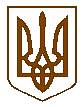 	Баришівського  району	Київської  областіВиконавчий комітетР І Ш Е Н Н Я 09.10.2020                                                                                        № проєктПро підсумки проведення засідань виконавчого комітету Баришівської селищної ради сьомого скликання     Керуючись Законом України «Про місцеве самоврядування в Україні», з метою спрямування діяльності структурних підрозділів виконавчого комітету селищної ради на організацію планової роботи виконавчого комітету Баришівської селищної ради наступного скликання, заслухавши інформацію керуючої справами ( секретаря ) виконкому селищної ради Нестерової О.М., виконавчий комітет селищної радив и р і ш и в:Інформацію керуючої справами ( секретаря ) виконкому селищної ради Нестерової О.М про підсумки проведення засідань виконавчого комітету Баришівської селищної ради сьомого скликання взяти до відома. Структурним підрозділам виконавчого комітету Баришівської селищної ради забезпечити організацію роботи виконавчого комітету наступного скликання відповідно до вимог Закону України «Про місцеве самоврядування в Україні.Контроль за виконанням рішення покласти на керуючу справами ( секретаря ) виконавчого комітету.  Селищний голова                                                  Олександр ВАРЕНІЧЕНКО